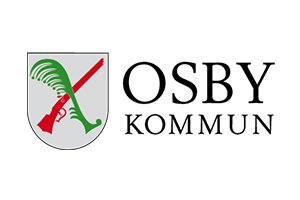 Osby Kommun äldreomsorgs matsedel                                                                                                   V 29Med reservation för av ändringarSmaklig måltid!Måndag15/7Köttkorv med pepparrotssås, potatis och grönsakerTisdag16/7Stekt sill och potatismos samt grönsaker      Onsdag        17/7Spagetti och köttfärssåsTorsdag         18/7 Köttsoppa med bröd och dessertFredag          19/7AlacarteLördag20/7Potatissallad med kycklingfile och sallad samt dessert      Söndag         21/7Stek med sås, potatis och grönsaker samt dessert